		Chapitre 5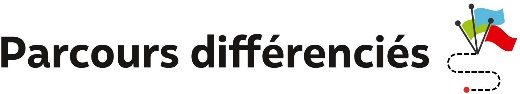 Exercice 1. Utiliser la notation puissance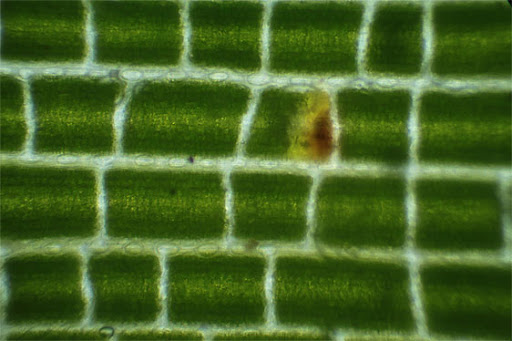 Sophie observe au microscope, à 9h, une cellule de bambou. Au bout de 30 minutes, la cellule s’est divisée en deux. On a alors deux cellules. Au bout d’une heure, ces deux cellules se sont divisées en deux.Sophie note toutes les demi-heures les résultats de son observation.On se propose d’étudier les observations de Sophie.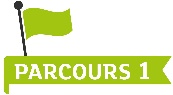 a. 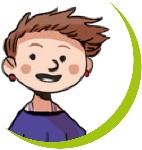 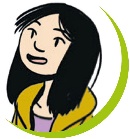 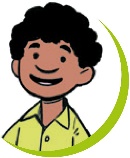 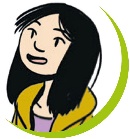 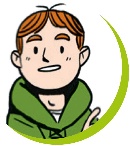 Recopier et compléter : « Au bout d’une heure, le nombre de cellules est :  ».« Au bout d’une heure et demie, le nombre de cellules est :  ».« Au bout de deux heures, le nombre de cellules est :  ».b. Écrire le nombre de cellules que notera Sophie au bout de 5 heures à l’aide de la notation puissance.c. Déterminer le nombre de cellules que notera Sophie à 15h30.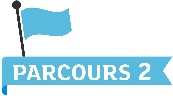 a. Ian affirme : « Le nombre noté par Sophie est multiplié par 16 toutes les deux heures » A-t-il raison ? Expliquer.b. Déterminer le nombre de cellules que notera Sophie à 16h30.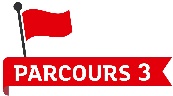 À quelle heure Sophie notera-t-elle pour la première fois plus de  cellules ?Exercice 2. Utiliser les ordres de grandeurIl existe  grilles possibles de Sudoku. Une grille de Sudoku est représentée par un carré de 6 cm de côté.On se propose d’étudier la surface occupée par l’ensemble de ces grilles.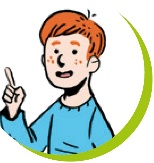 a. 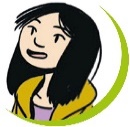 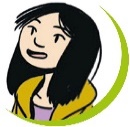 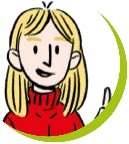 Recopier et compléter : « . Le nombre  est plus proche de  que de  donc un ordre de grandeur de  est  ».b. Déterminer un ordre de grandeur de la surface, en cm2, occupée par l’ensemble de ces grilles.Le UXGA (Ultra Extended Graphics Array) est une norme d’affichage dont la définition est
 pixels.a. Déterminer un ordre de grandeur du nombre de pixels d’un écran au standard UXGA.b. Maxime affirme : « Si chaque grille était représentée par un pixel, l’ensemble des grilles occuperait environ un million de milliards d’écrans ! »  A-t-il raison ? Expliquer.La superficie du Soleil est environ km2.Valentin affirme : « On pourrait recouvrir le Soleil quasiment 4 fois avec toutes les grilles ! »A-t-il raison ? Expliquer.